  РОССИЙСКАЯ ФЕДЕРАЦИЯ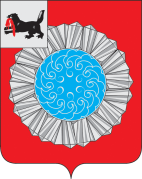 ИРКУТСКАЯ ОБЛАСТЬКОНТРОЛЬНО-СЧЕТНАЯ ПАЛАТА  МУНИЦИПАЛЬНОГО ОБРАЗОВАНИЯ СЛЮДЯНСКИЙ РАЙОНЗАКЛЮЧЕНИЕ № 05-07-28по результатам экспертизы  проекта решения Думы муниципального образования  Слюдянский район  «О внесении изменений  в решение Думы муниципального образования Слюдянский район «О  бюджете муниципального образования Слюдянский район на 2019 год и на плановый период 2020 и 2021 годов» 21 июня   2019 г.                                                                                      г. Слюдянка  Настоящее заключение подготовлено  Контрольно-счетной палатой  муниципального образования  Слюдянский район в соответствии с Положением о  Контрольно-счетной палате муниципального образования Слюдянский район  от 27.02.2014 г. № 8-V- рд,   на  основании поручения  председателя Думы  муниципального образования  Слюдянский район  от 19.05.2019 года № 83. 1. Проект  решения  «О внесении изменений в  решение Думы муниципального образования Слюдянский район  «О  бюджете муниципального образования Слюдянский район на 2019 год и на плановый период 2020 и 2021 годов» (далее - проект решения) разработан Комитетом финансов муниципального образования Слюдянский район и  внесен  в Думу МО Слюдянский район  01.04.2019 г. в соответствии со статьей  21, 22  решения Думы муниципального образования Слюдянский район от 27.09.2012 года № 43 - V  РД «Об утверждении Положения о бюджетном процессе в муниципальном образовании Слюдянский район». Внесение изменений  в решение Думы МО Слюдянский район  «О  бюджете муниципального образования Слюдянский район на 2019 год и на плановый период 2020 и 2021 годов» от 27.12.2018 г. № 85 - VI  рд  (в ред. от 31.01.2019 №1 - VI  рд,  от 14.02.2019. №9 - VI  рд, от 28.03.2019 г. №14 - VI  рд, от 25.04.2019 г. №19 - VI  рд, от 30.05.2019 г. №25 - VI  рд)    обусловлено  необходимостью:- уточнения основных характеристик бюджета муниципального образования Слюдянский район  на 2019  и на плановый период 2020 и 2021 годов доходов, расходов и  источников финансирования дефицита бюджета. В ходе  экспертизы установлены следующие изменения показателей.                                                                               (тыс. руб.)Согласно пояснительной записке объем дефицита районного бюджета  в 2019 году планируется увеличить на 1 045,6 тыс. руб., что  составит 18 183,7 тыс. руб. или 7,9%.При установленных параметрах бюджета с учетом  муниципального долга верхний предел муниципального долга   предлагается увеличить   на 1045,6 тыс. руб. в 2020  и 2021годах соответственно.                                                                                                                    (тыс. руб.)                                                                                 Приложения  2, 5, 5.1, 6, 6.1, 10, 9,9.1  предлагаются в новой редакции.2. Доходная  часть районного    бюджета, утвержденная в объеме  1 232 408,6 тыс. руб.  по проекту решения  снижается на 4,3 тыс. руб. и составит 1 232 404,3  тыс. руб.  (таблица, тыс. руб.).Налоговые и неналоговые доходы, утвержденные в объеме 230 514,9 тыс. руб. по проекту бюджета увеличиваются на 0,22 тыс. руб. и составят 230 515,15 тыс. руб. Увеличение планируется за счет процентов, полученных от предоставления бюджетных кредитов внутри страны за счет средств бюджетов муниципальных районов на сумму 0,22 тыс. руб. на основании заключенного договора №3 от 15.07.2019 года о предоставлении бюджетного кредита из бюджета муниципального образования Слюдянский район Портбайкальскому муниципального образованию.Объем безвозмездных   поступлений на 2019  год, утвержденный   решением Думы от 30.05.2019 г. № 25 - VI рд в сумме 1 001 893,65    тыс. руб.  по проекту бюджета снижается на 4, 52тыс. руб. и составит 1 001 899,13 тыс. руб.  (таблица тыс. руб.):Снижение объема безвозмездных поступлений планируется на общую сумму 4,52 тыс. руб.   За счет  уточнения   плановых назначений  по осуществлению внешнего муниципального финансового контроля планируется  снижение на  сумму 5,56  тыс. руб.По электроснабжению населения в ходе исполнения вопросов местного значения поселения  в части финансового обеспечения затрат в связи с реализацией мероприятий по приведению в надлежащее состояние объектов электросетевого хозяйства садоводческих, огороднических и дачных некоммерческих объединений граждан с последующей передачей электрических сетей специализированным электросетевым организациям планируется увеличение на сумму  1,02 тыс. руб.3. Расходы, утвержденные решением  Думы  МО Слюдянский район от 30.05.2019 г.  № 25 - VI  рд  в объеме 1 249 546,7 тыс. руб., проектом решения предлагается увеличить на 1 041,3  тыс. руб. и составит 1 250 588,0 тыс. руб. Изменения  расходной части проекта бюджета планируется за счет перераспределения  ассигнований в целях обеспечения софинансирования для вступления в государственные программы Иркутской области.Изменения в рамках  5  разделов  бюджетной классификации расходов, планируемых  в проекте решения  представлены в таблице (тыс. руб.):По разделу «Общегосударственные вопросы» планируется снижение  бюджетных ассигнований в объеме 1 345,1  тыс. руб., что составит по проекту бюджета  98 165,6 тыс. руб.  (перераспределение экономии бюджетных ассигнований в раздел «Образование»).По разделу «Национальная экономика» планируется снизить бюджетные ассигнования в объеме 400,0  тыс. руб., что составит по проекту бюджета  10 006,3 тыс. руб.  вместо 10 406,3 тыс. руб. По разделу «Образование» планируется увеличить бюджетные ассигнования на сумму 2 740,8 тыс. руб., что в денежном выражении   составит 851 915,2  тыс. руб. По разделу «Культура, кинематография» планируется увеличить бюджетные ассигнования на сумму 122,7  тыс. руб., что в денежном выражении   составит 35 298,7 тыс. руб.По разделу «Физическая культура и спорт» планируется снизить  бюджетные ассигнования на сумму 77,1  тыс. руб., что в денежном выражении   составит 1 290,9  тыс. руб.    Представленный проект решения Думы МО Слюдянский район предлагает увеличить общий объем расходов бюджета  на реализацию муниципальных программ на 2 387,4 тыс. руб., изменения финансирования 8 муниципальных программ из 17 утвержденных на 2019 год представлено  в нижеследующей таблице:                                                                                                                                         тыс. руб.                Муниципальная программа «Развитие образования в муниципальном образовании Слюдянский район» на 2019-2024 годыПлановые расходы на реализацию программы  в целом увеличиваются на 3 270,7 тыс. руб.,  изменение финансирования в разрезе подпрограмм представлено в таблице:    тыс. руб.Муниципальная программа «Развитие культуры в муниципальном образовании Слюдянский район» на 2019-2024 годыФинансирование Программы планируется увеличить на 60,9 тыс. руб. и довести плановые бюджетные ассигнования до 25 150,5 тыс. руб., в том числе на обеспечение функционирование учреждений культуры.  Муниципальная программа «Развитие системы отдыха и оздоровления детей в МО Слюдянский район» на 2019-2024 годыПроект решения Думы предлагает увеличить финансирование Программы на 38,3 тыс. руб. и довести плановые бюджетные назначения с 7 777,3 тыс. руб. до 7 815,6  тыс. руб. Средства будут направлены на оснащение оргтехникой учреждений.  Муниципальная программа «Содействие развитию учреждений образования и культуры в муниципальном образовании Слюдянский район» на 2019-2024 годыПроект бюджета предлагает дополнительно  увеличить расходы на реализацию Программы на 75,8  тыс. руб., довести плановые бюджетные назначения до 54 534,6  тыс. руб. Муниципальная программа «Развитие физической культуры и спорта в муниципальном образовании Слюдянский район» на 2019-2024 годыРасходы на реализацию Программы проект решения Думы предлагает увеличить на 77,1 тыс. руб., довести бюджетные назначения до 1 290,9 тыс. руб. Бюджетные средства будут направлены на приобретение спортивного инвентаря для ДЮСШ.Муниципальная программа «Социальная поддержка населения муниципального образования Слюдянский район»  на 2019-2024 годыДополнительные средства  в сумме 29,8 тыс. руб. проект бюджета предлагает направить на организацию занятости несовершеннолетних граждан  в возрасте от 14 до 18 лет.Муниципальная программа «Поддержка и развитие учреждений образования и культуры в муниципальном образовании Слюдянский район» на 2019-2024 годыРасходы на реализацию Программы проект решения Думы предлагает уменьшить на 936,2 тыс. руб., довести бюджетные назначения до 55 603,5  тыс. руб. Муниципальная программа «Совершенствование механизмов управления  муниципальным образованием Слюдянский район» на 2019-2024 годыРасходы на реализацию Программы проект решения Думы предлагает уменьшить на 74,8 тыс. руб. и довести бюджетные назначения до 242 468,0 тыс. руб.                         Непрограммные деятельность  органов местного самоуправления Непрограммные расходы бюджета  проект решения Думы предлагает уменьшить на 1 346,1 тыс. руб. - на сумму экономии средств, предусмотренных в бюджете на оплату труда председателя и заместителя председателя Думы МО Слюдянский район. Плановые расходы на осуществление непрограммной деятельности ОМС 14 433,0 тыс. руб.                   4. С учетом планируемых доходов и расходов  бюджета муниципального образования Слюдянский район предлагается утвердить дефицит  бюджета  в сумме 18 183,7 тыс. руб. или 7,9 процентов утвержденного общего годового объема доходов бюджета муниципального образования Слюдянский район  без учета  утвержденного объема безвозмездных поступлений.Размер получения кредитов от кредитных организаций, относительно утвержденного решения думы муниципального образования Слюдянский район от 25.04.2019 года № 19-VI рд увеличен на   1 045,6  тыс. руб.        Верхний предел муниципального  долга  по состоянию на 1 января 2020 года  составит 26 072,8 тыс. руб., на 1 января  2021 года 42 230,6 тыс. руб., на 1 января 2022 года 58 521,1  тыс. руб.Основные выводы и рекомендации1. Контрольно-счетная палата муниципального образования Слюдянский район  по итогам экспертизы отмечает, что вносимые изменения в параметры районного бюджета на 2019 и плановый период 2019 и 2020 годов  год соответствуют действующему бюджетному законодательству Российской Федерации.Проект решения соответствует действующему бюджетному  законодательству и  может быть рекомендован  к рассмотрению Думой муниципального образования Слюдянский район.Председатель КСП                                                                    			Р.А. ЩепелинаАудитор КСП                                                                          			Л.Ю.МалаховаНаименованиеУтверждено рд от 27.12.2018 г. № 85 - VI  рдУтверждено рд от 30.05.2019 г. № 25 - VI  рдПроект  2019 год	Отклонение. (+,-) 12345=(гр.4-3гр.)Доходы – всего979 308,51 232 408,61 232 404,3- 4,3Расходы - всего987 826,41 249 546,71 250 588,01 041,3Дефицит, в тыс. руб.8 517,917 138,118 183,71 045,6Дефицит  в  %3,97,47,9 0,5Профицит0,00,00,00,0Верхний предел муниципального долгаУтверждено рд от 27.12.2018 г. № 85 - VI  рдУтверждено рд от 30.05.2019 г. № 25 - VI  рдПроектОтклонение (+,-)12345=(гр.4-3гр.)на 1 января 202017 131,425 027,2 26 072,81 045,6на 1 января 202133 335,741 185,0  42 230,6  1 045,6на 1 января 202246 673,957 475,5 58 521,11 045,6Наименование доходных источниковУтверждено решением о бюджете от 27.12.2018 года № 85 -VI рдУтверждено решением о бюджете от 30.05.2019 года № 25 -VI рдПроект 2019Отклонение (+,-)12456=5-4Налоговые и неналоговые доходы, в  том числе:215 919,35230 514,92230 515,150,22Налоговые доходы всего: в том числе:198 698,39205 721,36205 721,360,0Налог на доходы физических лиц169 809,73176 832,69176 832,690,0Акцизы по подакцизным товарам (продукции), производимым на территории Российской Федерации196,44196,44196,440,00Налоги на совокупный доход в том числе:25 162,2225 162,2225 162,220,00УСН10 104,3910 104,3910 104,390,00ЕНВД15 000,0015 000,0015 000,000,00ЕСХН6,466,466,460,00Патент51,3851,3851,380,00Государственная пошлина3 530,003 530,003 530,000,00Неналоговые доходы всего, в том числе:17 220,9624 793,5724 793,790,22Доходы от использования имущества, находящегося в государственной и муниципальной собственности  в том числе:13 487,8813 488,7913 489,010,22- проценты, полученные от предоставления бюджетных кредитов внутри страны за счет средств бюджетов муниципальных районов0,000,911,130,22 - доходы, получаемые в виде арендной платы за земельные участки, государственная собственность на которые не разграничена, а также средства от продажи права на заключение договоров аренды указанных земельных участков9 437,889 437,889 437,880,00 - доходы, получаемые в виде арендной платы за земли после разграничения государственной собственности на землю, а также средства от продажи права на заключение договоров аренды указанных земельных участков1 600,001 600,001 600,000,00 -прочие доходы от использования имущества и прав, находящихся в государственной и муниципальной собственности 2 450,002 450,002 450,000,00Плата за негативное воздействие на окружающую среду1 340,001 340,001 340,000,00Доходы от компенсации затрат государства0,007 571,707 571,700,00Доходы от продажи материальных и нематериальных активов89,2589,2589,250,00Штрафы, санкции, возмещение ущерба2 303,832 303,832 303,830,00Прочие неналоговые доходы в том числе:0,000,000,000,00 - невыясненные поступления0,000,000,000,00 - прочие неналоговые доходы0,000,000,000,00Безвозмездные поступления, в том числе:763 389,131 001 893,651 001 889,13- 4,52Дотации 116 881,20116 881,20116 881,200,00Субсидии79 149,00259 685,21259 685,210,00Субвенции 561 484,40621 910,70621 910,700,00Иные МБТ5 874,538 256,868 252,34- 4,52Возврат остатков прошлых лет0,00-4 840,32-4 840,320,00ДОХОДЫ  ВСЕГО в том числе:979 308,481 232 408,581 232 404,3- 4,3Наименование доходных источниковУтверждено решением о бюджете от 27.12.2018 года № 85 -VI рдУтверждено решением о бюджете от 30.05.2019 года №25 -VI рдУтверждено решением о бюджете от __.05.2019 года №__ -VI рдОтклонение (+;-)12345=4-3БЕЗВОЗМЕЗДНЫЕ ПОСТУПЛЕНИЯ684 240,131 001 893,651 001 889,13- 4,52БЕЗВОЗМЕЗДНЫЕ ПОСТУПЛЕНИЯ ОТ ДРУГИХ БЮДЖЕТОВ БЮДЖЕТНОЙ СИСТЕМЫ РОССИЙСКОЙ ФЕДЕРАЦИИ684 240,131 006 733,971 006 729,45- 452Дотации бюджетам бюджетной системы Российской Федерации в том числе:116 881,20116 881,20116 881,200,00 - дотации на выравнивание бюджетной обеспеченности84 085,7084 085,7084 085,700,00Субсидии  в том числе:0,00259 685,21259 685,210,00 - субсидии на поддержку отрасли культуры (книжный фонд)0,00187,66187,660,00 - субсидии на софинансирование капитальных вложений в объекты муниципальной собственности в сфере охраны окружающей среды (Полигон ТКО на территории МО Слюдянский район Иркутской области, 140 м вправо от федеральной автомобильной дороги А-333 «Култук-Монды-граница с Монголией»)0,0030 000,0030 000,000,00 - субсидии местным бюджетам на софинансирование капитальных вложений в объекты муниципальной собственности в сфере образования (Школа на 725 мест в микрорайоне Рудоуправление г. Слюдянка)0,0045 000,0045 000,000,00 - Прочие субсидии в том числе:0,00184 497,55184 497,550,00 - субсидии из ОБ местным бюджетам в целях софинансирования расходных обязательств муниципальных образований ИО на оказание содействия по приведению в надлежащее состояние объектов электросетевого хозяйства садоводческих или огороднических некоммерческих товариществ с последующей передачей электрических сетей территориальным сетевым организациям 0,006 000,006 000,000,00 - субсидия на выравнивание уровня бюджетной обеспеченности поселений Иркутской области, входящих в состав муниципального района ИО79 149,00110 676,10110 676,100,00 - субсидия на реализацию мероприятий, направленных на улучшение показателей планирования и исполнения бюджетов муниципальных образований ИО0,006 853,006 853,000,00 - субсидия на выплату денежного содержания с начислениями на него главам, муниципальным служащим органов местного самоуправления муниципальных районов (городских округов) Иркутской области, а также заработной платы с начислениями на нее техническому и вспомогательному персоналу органов местного самоуправления муниципальных районов (городских округов) Иркутской области, работникам учреждений, находящихся в ведении органов местного самоуправления муниципальных районов (городских округов) Иркутской области0,0033 205,3033 205,300,00 - субсидии на реализацию мероприятий перечня проектов народных инициатив0,0010 913,6010 913,600,00 - субсидии местным бюджетам из областного бюджета в целях софинансирования расходных обязательств органов местного самоуправления муниципальных образований Иркутской области по вопросам местного значения по организации отдыха детей в каникулярное время на оплату стоимости набора продуктов питания в лагерях с дневным пребыванием детей, организованных органами местного самоуправления муниципальных образований Иркутской области0,002 061,612 061,610,00Субсидии из областного бюджета местным бюджетам в целях софинансирования расходных обязательств муниципальных образований Иркутской области на приобретение школьных автобусов для обеспечения безопасности школьных перевозок и ежедневного подвоза обучающихся к месту обучения и обратно0,001 800,001 800,000,00Субсидия бюджетам муниципальных образований Иркутской области на реализацию программ по работе с детьми и молодежью0,00240,54240,540,00Субсидии местным бюджетам на софинансирование мероприятий по капитальному ремонту образовательных организаций Иркутской области (Выборочный капитальный ремонт здания МБДОУ «Детский сад общеразвивающего вида № 9 «Светлячок», расположенного по ул. Гагарина, 209 (литера А) в г. Байкальске (ремонт крыши))0,002 024,302 024,300,00Субсидии местным бюджетам на софинансирование мероприятий по капитальному ремонту образовательных организаций Иркутской области (Выборочный капитальный ремонт здания МБОУ СОШ  №49 г. Слюдянка )0,005 357,505 357,500,00Субсидии местным бюджетам на софинансирование мероприятий по капитальному ремонту образовательных организаций Иркутской области (Выборочный капитальный ремонт здания МБОУ СОШ  №50 г. Слюдянка)0,005 365,605 365,600,00Субвенции бюджетам бюджетной системы Российской Федерации в том числе:561 484,40621 910,70621 910,700,00 - субвенции бюджетам муниципальных образований на предоставление гражданам субсидий на оплату жилого помещения и коммунальных услуг62 421,5062 494,4062 494,400,00 - субвенции бюджетам муниципальных районов на выполнение передаваемых полномочий субъектов РФ16 254,8016 358,9016 358,900,00 - субвенции бюджетам на осуществление полномочий по составлению (изменению) списков кандидатов в присяжные заседатели федеральных судов общей юрисдикции в РФ8,308,308,300,00 - Прочие субвенции в том числе:482 799,80543 049,10543 049,100,00 - субвенция на обеспечение государственных гарантий реализации прав на получение общедоступного и бесплатного начального общего, основного общего, среднего общего образования в муниципальных образовательных организациях,  обеспечение дополнительного образования детей в муниципальных общеобразовательных организациях 303 598,30347 458,00347 458,000,00 - субвенция на обеспечение государственных гарантий реализации прав на получение общедоступного бесплатного дошкольного образования в муниципальных образовательных  и общеобразовательных организациях179 201,50195 591,10195 591,100,00Иные межбюджетные трансферты в том числе:5 874,538 256,868 252,3- 4,52Межбюджетные трансферты, передаваемые бюджетам МР из бюджетов поселений на осуществление части полномочий по решению вопросов местного значения в соответствии с заключенными соглашениями в том числе:5 874,538 256,868 252,3- 4,52 - ЕДДС1 326,171 711,051 711,050,00 -ГО и ЧС300,56309,66309,660,00 - ГО и ЧС в части обслуживания многоканальной системы автоматического оповещения спец. абонентов STC-L250 708,64708,64708,640,00 - СД348,55363,04363,040,00 - ФК0,00788,72783,17- 5,56 - Составление (исполнение)  проекта бюджета поселения3 190,614 375,754 375,750,00- Электроснабжение населения в ходе исполнения вопросов местного значения поселения  в части финансового обеспечения затрат в связи с реализацией мероприятий по приведению в надлежащее состояние объектов электросетевого хозяйства садоводческих, огороднических и дачных некоммерческих объединений граждан с последующей передачей электрических сетей специализированным электросетевым организациям0,000,001,021,02ВОЗВРАТ ОСТАТКОВ СУБСИДИЙ, СУБВЕНЦИЙ И ИНЫХ МЕЖБЮДЖЕТНЫХ ТРАНСФЕРТОВ, ИМЕЮЩИХ ЦЕЛЕВОЕ НАЗНАЧЕНИЕ, ПРОШЛЫХ ЛЕТ0,00-4 840,32-4 840,320,00Наименование раздела КФСРУтверждено решением о бюджете от 27.12.2018 года № 85 -VI рдУтверждено решением о бюджете от 30.05.2019 года № 25 -VI рдПроект Наименование раздела КФСРУтверждено решением о бюджете от 27.12.2018 года № 85 -VI рдУтверждено решением о бюджете от 30.05.2019 года № 25 -VI рдПроект Отклонение  (-,+) тыс. руб.123456=5-4Общегосударственные вопросы01 0080 842,799 510,798 165,61 345,1Национальная оборона02 00150,0331,4331,40,0Национальная безопасность и правоохранительная деятельность03 002 518,55 181,25 181,20,0Национальная экономика04 008 215,610 406,310 006,3400,0Жилищно-коммунальное хозяйство 05 000,030 000,030 000,0       0,0Образование07 00677 787,2849 174,4851 915,22 740,8Культура, кинематография08 0031 393,135 176,035 298,7122,7Здравоохранение09 00143,8143,8143,80,0Социальная политика10 0082 260,582 371,582 371,50,0Физическая культура и спорт11 001 368,01 368,01 290,9- 77,1Средства массовой информации12 001 957,92 849,42 849,40,0Обслуживание государственного и муниципального долга13 008,68,68,60,0Межбюджетные трансферты общего характера бюджетам субъектов российской федерации и муниципальных образований14 00101 180,5133 025,4133 025,40,0ИТОГО расходов 987 826,41 249 546,71 250 588,01 041,3№Наименование муниципальной программыУтверждено решением Думы от 30.05.2019 г. № 25 - VI рдПроектрешения ДумыОтклонения12345=(4-3)1 «Развитие образования в муниципальном образовании Слюдянский район» на 2019-2024 годы727 311,2730 581,9+3 270,72«Развитие культуры в муниципальном образовании Слюдянский район»  2019-2024 годы25 089,625 150,5+60,93«Развитие системы отдыха и оздоровления детей в МО Слюдянский район» на 2019-2024 годы7  777,37  815,6+38,34«Содействие развитию учреждений образования и культуры в муниципальном образовании Слюдянский район»  на 2019-2024 годы54 458,854 534,6+75,85«Развитие физической культуры и спорта в муниципальном образовании Слюдянский район»  на 2019-2024 годы1 368,01 290,9-77,16«Молодёжная политика в муниципальном образовании Слюдянский район»  на 2019-2024 годы709,5709,50,07«Безопасность дорожного движения в муниципальном образовании Слюдянский район»  на 2019-2024 годы100,0100,00,08«Обеспечение комплексных мер безопасности, противодействия чрезвычайным ситуациям природного и техногенного характера, построение и развитие аппаратно-программного комплекса «Безопасный город»  в муниципальном образовании Слюдянский район»  на 2019-2024 годы2 792,12 792,10,09 «Социальная поддержка населения муниципального образования Слюдянский район»  на 2019-2024 годы74 983,175 012,9+29,810«Охрана окружающей среды на территории муниципального образования Слюдянский район»  на 2019-2024 годы30 030,030 030,00,011«Повышение транспортной доступности, обеспечение условий для реализации потребностей граждан муниципального образования Слюдянский район в перевозках»  на 2019-2024 годы494,0494,00,012«Поддержка и развитие учреждений образования и культуры муниципального образования Слюдянский район»  на 2019-2024 годы56 539,755 603,5-936,213«Поддержка приоритетных отраслей экономики муниципального образования Слюдянский район»  на 2019-2024 годы256,8256,80,014 «Совершенствование механизмов управления муниципальным образованием Слюдянский район»  на 2019-2024 годы242 542,8242 468,0-74,815 «Профилактика безнадзорности и правонарушений несовершеннолетних в муниципальном образовании Слюдянский район»  на 2019-2024 годы230,0230,00,016«Создание условий для развития сельскохозяйственного производства в поселениях Слюдянского  района»  на 2019-2024 годы8 864,18 864,10,017 «Создание условий для оказания медицинской помощи населению на территории муниципального образования Слюдянский район »  на 2019-2024 годы221,3221,30,0ИТОГО по программам1 233 768,31 236 155,7+2 387,4Непрограммные расходы15 778,414 433,0-1 345,4ВСЕГО РАСХОДОВ1 249 546,71 250 588,7+ 1 042,0№п/пНаименование подпрограммыУтверждено решением Думы от 30.05.2019 г. № 25 - VI рдПроектрешения ДумыОтклонения1«Оказание образовательных услуг в  общеобразовательных учреждениях в Слюдянском муниципальном районе»419 666,3421 577,8+1 911,52«Дошкольное образование в Слюдянском  муниципальном  районе»221 172,8222 410,6+1 237,93 «Дополнительное образование в сфере художественной  и творческой направленности в Слюдянском  муниципальном районе»24 751,124 791,9+40,74«Дополнительное образование в сфере физической культуры и спорта в Слюдянском муниципальном  районе»25 526,426 004,8+478,45«Дополнительное образование в сфере искусства в Слюдянском  муниципальном районе»36 194,535 796,8-397,8Итого по программе 727 311,2730 581,9+3 270,7